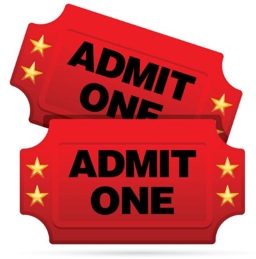 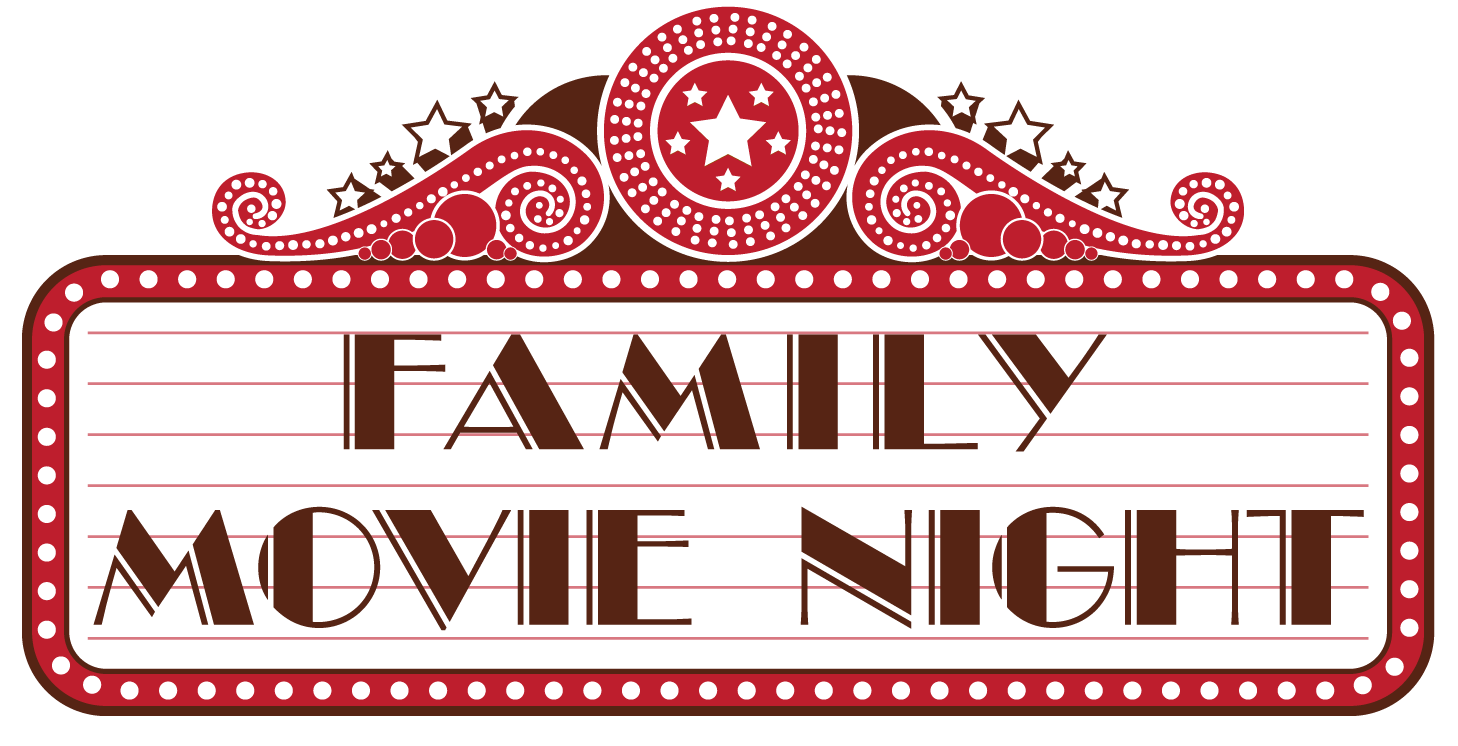 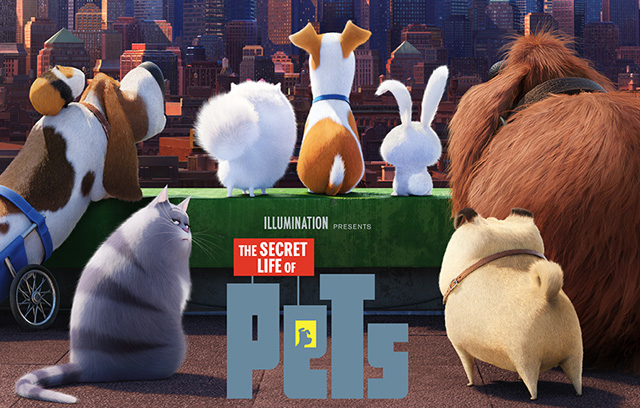 DATE:  Thursday, April 20th Time:  Doors open at 5:30 pm for the movie.The movie, The Secret Life of Pets, will begin at 6:00 pmAdmission is $2 per personPopcorn and juice boxes will be sold during the movie. Bring a blanket and wear your pajamas! 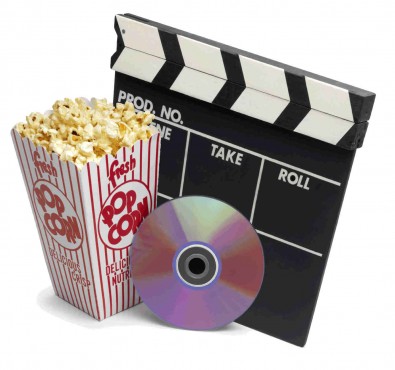 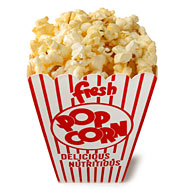 All proceeds from the evening will benefit Running Brook’s Spring Fair in June!Parent supervision IS REQUIRED.How about dinner AND a movie?  T & J Waffle Truck will at Running Brook from 4:15 – 6:30 pm.  The cafeteria will be open from 5:00 – 6:00 for you to sit and enjoy a family dinner before the movie begins!  A portion of T & J Waffle sales will benefit Running Brook’s Spring Fair!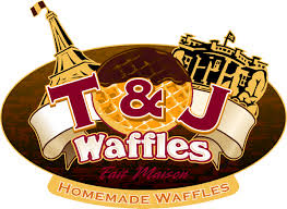 